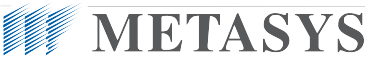 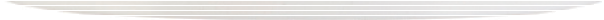 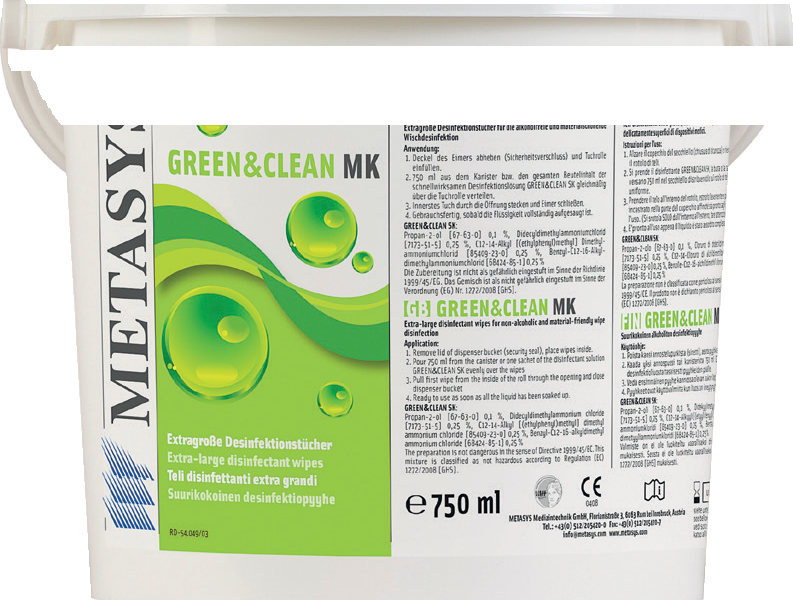 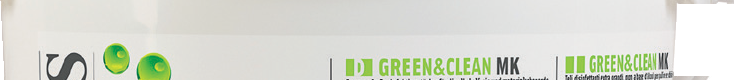 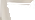 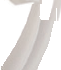 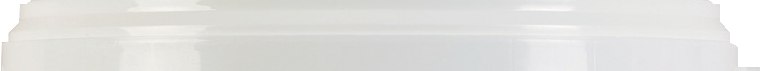 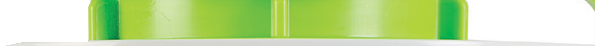 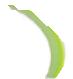 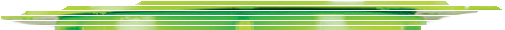 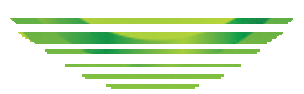 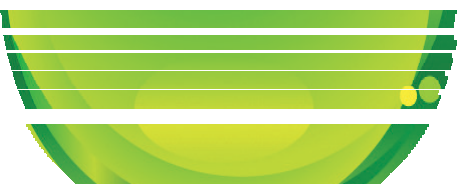 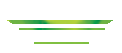 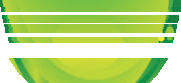 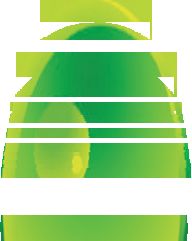 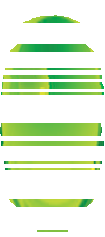 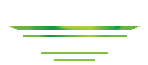 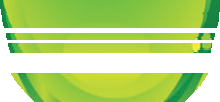 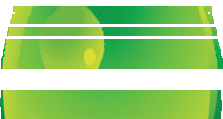 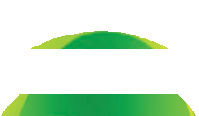 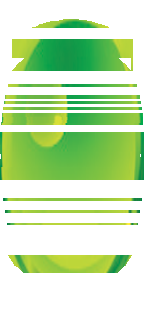 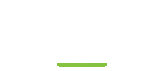 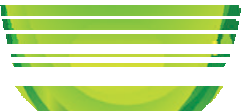 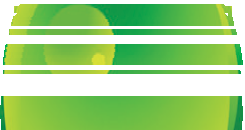 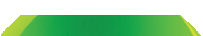 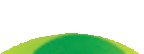 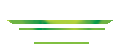 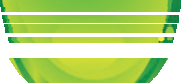 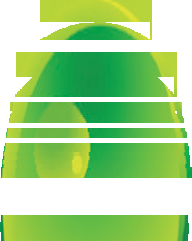 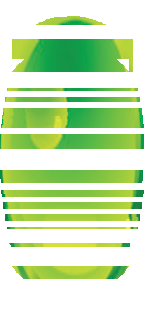 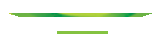 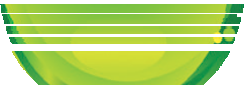 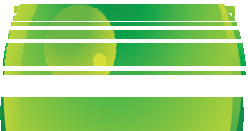 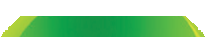 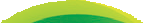 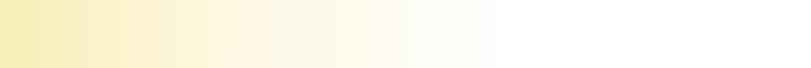 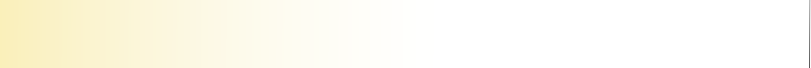 Extra-velké desinfekční ubrousky (290 x 270 mm). Bezalkoholový dezinfekční roztok pro dezinfekci velkých povrchů lékařský zařízení(např. alkohol citlivý povrch dentálních jednotek)Důležité vlastnosti produktu:Neobsahuje alkoholPřímo použitelné (GREEN&CLEAN SK)Dlouhotrvající efekt proti vzniku bakterií a virůZvláště pro použití na alkohol citlivých površích lékařských zařízeníNeobsahuje aldehyd, fenol nebo fosfátyDezinfekční roztok zapsaný DGHM/VAH• CE 0408Názory expertůProf. Dr. med. G. Frösner, Munich Prof. Dr. med. E. Marth, GrazProf. Dr. med. R. Schubert, Frankfurt/Main Dr. med. J. Steinmann, BremenModerní kombinace aktivních činidelKvartérní amoniové sloučeninyObjednací čísloNebezpečnost a pokyny pro bezpečné zacházení s GREEN&CLEAN SK:Příprava není nebezepčená, v souladu s normou 1999/45/EC.Směs není klasifikována jako nebezpečná dle nařízení (EC) 1272/2008 [GHS].Složení GREEN&CLEAN SK:CAS 67-63-0	Propan-2-olCAS 7173-51-5	Didecyldimethyl  ammonium  chloridCAS 85409-23-0	C12-14-alkyl[(ethylphenyl)methyl]dimethyl  ammonium  chloridCAS 68424-85-1	Benzyl-C12-16-alkyl dimethyl ammonium chloridSignální slovo	neuvádí seFyzikální a chemické vlastnosti GREEN&CLEAN SK:Stav	tekutinaBarva	zelenáZápach	charakteristickýpH	6.5Hustota	1  g/cm³Rozpustnost	plně rozpustnéViskozita	1  mPa*sMETASYS  Medizintechnik  GmbH Florianistraße 3, 6063 Rum bei Innsbruck, Austria Phone: +43 512 205420 - Fax: +43 512 205420 7www.metasys.com - info@metasys.comGERMANYMETASYS  Medizintechnik  GmbH Ahornstraße 1985614 KirchseeonPhone: +49 2236 37 42 42FRANCEMETASYS France S.a.r.l. 9, bd E. Michelet  69008 LyonPhone: +33 4 37 90 22 15ITALYDental ECO Service italia S.r.l.Florianistraße 36063 Rum bei Innsbruck Phone: +39 045 981 4477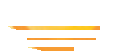 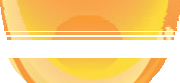 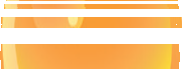 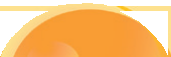 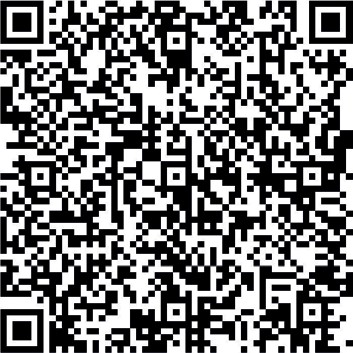 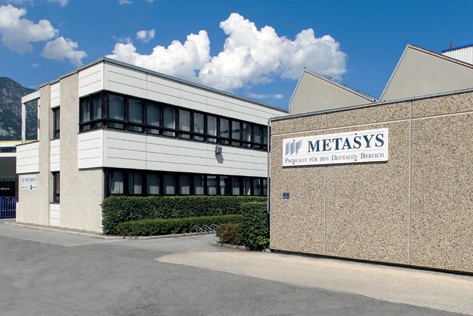 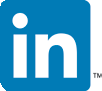 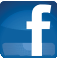 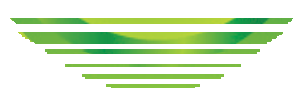 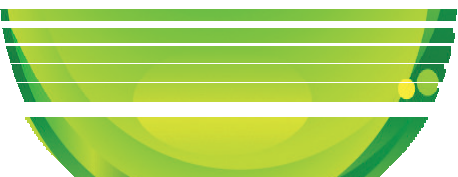 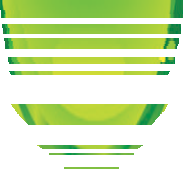 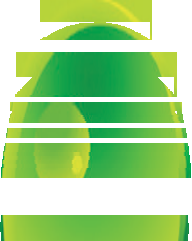 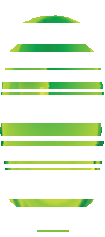 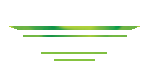 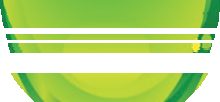 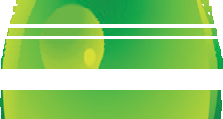 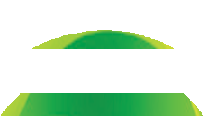 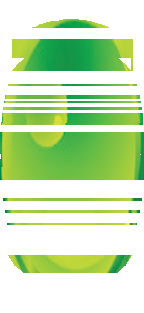 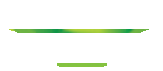 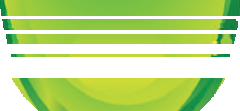 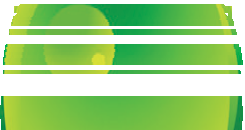 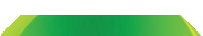 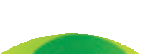 Technical data sheet GREEN&CLEAN MK GB	18.06.2014	Subject to printing and setting errors!Spektrum účinnostiPoměr ředěníAkční časHBV/HIV/HCVneuvádí se1 minutubaktericidní, fungicidní (C. albicans)neuvádí se1 minutuPopisObj. čísloStart, 1 x aplikátor se 70 ubrousky + 1 x SK 750 ml láhve60030130Intro kit 1, 1 x aplikátor 70 ubrousků + 6 x 70 ubrousků + 1 x klanystr 5 l SK60030131